2.pielikumsProjektu iesniegumu atlases nolikumam1.2.1. specifiskā atbalsta mērķa “Palielināt privātā sektora investīcijas P & A” 1.2.1.4. pasākuma “Atbalsts jaunu produktu ieviešanai ražošanā”projekta iesnieguma veidlapas aizpildīšanas metodika2016Saturs1.2.1. specifiskā atbalsta mērķa “Palielināt privātā sektora investīcijas P & A” 1.2.1.4. pasākuma “Atbalsts jaunu produktu ieviešanai ražošanā” projekta iesnieguma veidlapas aizpildīšanas metodikaMetodika projekta iesnieguma veidlapas aizpildīšanai (turpmāk – metodika) ir sagatavota ievērojot Ministru kabineta 2016.gada 10.maija noteikumos Nr.293 “Darbības programmas “Izaugsme un nodarbinātība” 1.2.1. specifiskā atbalsta mērķa “Palielināt privātā sektora investīcijas P & A” 1.2.1.4. pasākuma “Atbalsts jaunu produktu ieviešanai ražošanā” īstenošanas noteikumi” (turpmāk – MK noteikumi), projektu iesniegumu atlases nolikumā (turpmāk – atlases nolikums) un projekta iesniegumu vērtēšanas kritēriju piemērošanas metodikā iekļautos skaidrojumus. Projekta iesnieguma sagatavošanai izmanto projekta iesnieguma veidlapu, kas pievienota atlases nolikumam un publicēta sadarbības iestādes tīmekļa vietnē www.cfla.gov.lv, ja projekta iesniegums tiek iesniegts Kohēzijas politikas fondu vadības informācijas sistēmā 2014.-2020.gadam, tad jāaizpilda sistēmā norādītie datu lauki. Projekta iesnieguma sadaļu nosaukumus, rādītāju nosaukumus, izmaksu pozīciju nosaukumus nedrīkst mainīt un dzēst.Visas projekta iesnieguma veidlapas sadaļas aizpilda latviešu valodā, datorrakstā. Projekta iesniegumam pievieno visus atlases nolikumā minētos pielikumus un, ja nepieciešams, papildu pielikumus, uz kuriem projekta iesniedzējs atsaucas projekta iesniegumā. Papildu informācija par iesniedzamo dokumentu noformēšanu norādīta atlases nolikuma III sadaļā “Projektu iesniegumu noformēšanas un iesniegšanas kārtība”.Aizpildot projekta iesniegumu, jānodrošina projekta iesnieguma veidlapā un biznesa plānā sniegtās informācijas savstarpēja saskaņotība gan starp visām projekta iesnieguma sadaļām, gan biznesa plāna sadaļām, kurās tā ir minēta vai uz kuru atsaucas.Projekta iesniegumā un projekta iesnieguma pielikumā “Biznesa plāns” norādīto informāciju nav nepieciešams dublēt, projekta iesniedzējs to norāda vienā no dokumentiem, attiecīgi otrā var ietvert atsauces uz projekta iesnieguma/biznesa plāna sadaļu, kurā norādīta konkrētā informācija.Metodika ir veidota atbilstoši projekta iesnieguma veidlapas sadaļām, skaidrojot, kāda informācija projekta iesniedzējam jānorāda attiecīgajās projekta iesnieguma veidlapas sadaļās, punktos un pielikumos. Visi projekta iesnieguma veidlapas aizpildīšanas ieteikumi, paskaidrojumi un atsauces uz normatīvajiem aktiem ir noformēti slīprakstā un “zilā krāsā”.Metodikā norādītā informācija par to, kuru projektu iesniegumu vērtēšanas kritēriju ietvaros tiks vērtēta konkrētās projekta iesnieguma sadaļās (punktos) ietvertā informācija ir indikatīva, jo projektu iesniegumu vērtēšanā atbilstoši vērtēšanas kritērijiem tiks ņemta vērā visā projekta iesniegumā norādītā informācija.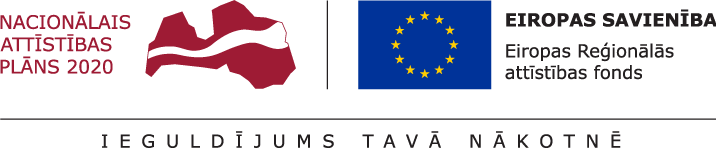 *Aizpilda CFLA* Projekta darbībām jāsakrīt ar projekta īstenošanas laika grafikā (1.pielikums) norādīto. Jānorāda visas projekta ietvaros atbalstāmās darbības – gan tās, kas veiktas pirms projekta iesnieguma apstiprināšanas, gan tās, ko plānots veikt pēc projekta iesnieguma apstiprināšanas.Kolonnā “N.p.k.” norāda attiecīgās darbības numuru, numerācija tiek saglabāta arī turpmākās projekta iesnieguma sadaļās, t.i., 1.pielikumā un 3.pielikumā;Kolonnā “Projekta darbība” norāda konkrētu darbības nosaukumu, ja nepieciešams, tad papildina ar apakšdarbībām. Ja tiek norādītas apakšdarbības, tad tām noteikti jānorāda arī darbības apraksts un rezultāts, aizpildot visas kolonnas.Ja tiek veidotas apakšdarbības, tad virsdarbībai nav obligāti jānorāda informācija kolonnās “Rezultāts” un Rezultāts skaitliskā izteiksmē”, jo nav nepieciešams dublēt informāciju, ko jau norāda par apakšdarbībām.Kolonnā “Projekta darbības apraksts” projekta iesniedzējs apraksta, kādi pasākumi un darbības tiks veiktas attiecīgās darbības īstenošanas laikā.Kolonnās  “Rezultāts” un “Rezultāts skaitliskā izteiksmē” norāda precīzi definētu un reāli sasniedzamu rezultātu, tā skaitlisko izteiksmi (norāda tikai konkrētu skaitlisku informāciju) un atbilstošu mērvienību.Katrai darbībai vai apakšdarbībai jānorāda viens sasniedzamais rezultāts, var veidot vairākas apakšdarbības, ja darbībām paredzēti vairāki rezultāti.Plānojot projekta darbības, projekta iesniedzējam ir nepieciešams apzināt un uzskaitīt veicamās darbības, kas vērstas uz projekta mērķa (1.2.sadaļa) un rezultātu sasniegšanu. Projekta darbību plānošanā ievēro MK noteikumu nosacījumus. Projektā var plānot tikai tādas darbības, kas atbilst MK noteikumu 26.punktā noteiktajām atbalstāmajām darbībām:eksperimentālu tehnoloģiju izgatavošana vai iegāde, kā arī uzstādīšana un testēšana reālā ražošanas vidē, veicot saimniecisko darbību, līdz tehnoloģiju gatavības līmenim Nr.8, ieskaitot, bet nepārsniedzot. Tehnoloģiju gatavības līmenis  Nr.8 ir pēdējais tehnoloģijas attīstības līmenis un ir sasniegts, ja sistēma ir pabeigta un pārbaudīta: ir pierādīts, ka tehnoloģija darbojas tās galīgajā formā un plānotajos apstākļos. Saskaņā ar MK noteikumu 13.punktu atbalstu piešķir projektu iesniedzējiem, kuri definē prasības eksperimentālajai tehnoloģijai, izgatavo vai komplektē to paši vai pasūta to ārpakalpojumu sniedzējiem vai piegādātājiem, uzstāda, testē to reālā ražošanas vidē, veicot saimniecisko darbību. Saskaņā ar MK noteikumu 27.punktu projekta īstenošanas laikā veicamas darbības, kas atbilst tehnoloģijas gatavības līmenim Nr.4, 5., 6., 7. vai 8Saskaņā ar MK noteikumiem, attiecināmas ir tikai sākotnējo ieguldījumu izmaksas, pētījumu izmaksas nav attiecināmas, t.sk. pētniecības un attīstības darbību izmaksas, kuras veiktas, lai definētu prasības eksperimentālajai tehnoloģijai.Saskaņā ar MK noteikumu 28.punktu projekta īstenošanas beigās eksperimentālajai tehnoloģijai ir jāatbilst tehnoloģiju gatavības līmenim Nr.8, bet nevar pārsniegt šo līmeni.Saskaņā ar MK noteikumu 52.punktu projekta mērķis ir sasniegts un projekts ir pabeigts, kad eksperimentālā tehnoloģija ir izgatavota, nogādāta Latvijā, uzstādīta projekta iesniegumā norādītajā projekta īstenošanas vietā, ir darba kārtībā un tiek izmantota projektā paredzētās saimnieciskās darbības veikšanai, veicot saimniecisko darbību atbilstoši projekta iesniegumā paredzētajam.Punktā norādītais tiks vērtēts atbilstoši projektu iesniegumu vienotajiem vērtēšanas kritērijiem Nr.14 un Nr.15, vienotajam izvēles vērtēšanas kritērijam Nr.2, specifiskajiem atbilstības vērtēšanas kritērijiem Nr.8 un Nr.9, kā arī kvalitātes vērtēšanas kritērijiem Nr.2 un Nr.3.3.* Jānorāda faktiskā projekta īstenošanas vietas adrese, ja īstenošanas vietas ir plānotas vairākas, iekļaujot papildus tabulu/asAtbilstoši MK noteikumu 44.punktā noteiktajam projekta īstenošanas vieta ir vieta, kur projekta iesniedzējs ražo savu produkciju vai sniedz pakalpojumus. Projektu var īstenot vairākās adresēs, ja šajās adresēs ir izveidota vienota ražošanas vai pakalpojumu sniegšanas ķēde. Projektu īsteno Latvijas Republikas teritorijā.Punktā norādītais tiks vērtēts atbilstoši projektu iesniegumu vienotajam izvēles vērtēšanas kritērijam Nr.2 un kvalitātes vērtēšanas kritērijam Nr.8.* Jānorāda republikas pilsēta vai novads (norādot novadu, ir jānorāda arī tā pilsēta/pagasts).Ja projekta  finansiālā ietekme aptver visus novadus un republikas pilsētas statistiskā reģiona ietvaros, lūdzam norādīt kopējo projekta finansiālo ietekmi dalījumā pa statistiskajiem reģioniem. Ja projekta ietekme  ir uz visu Latviju, tad 1.8.sadaļa netiek norādīta PI veidlapā saskaņā ar normatīvā aktā par attiecīgā ES fonda SAM vai tā pasākuma īstenošanu noteikto.* Projekta īstenošanas ilgumam jāsakrīt ar projekta īstenošanas laika grafikā (1.pielikums) norādīto periodu pēc līguma noslēgšanasNorādītajam projekta īstenošanas ilgumam jāsakrīt ar projekta iesnieguma 1.1.sadaļā un laika grafikā (1.pielikums) norādīto informāciju par kopējo projekta īstenošanas ilgumu, ko laika grafikā apzīmē ar “X” (t.i. pēc līguma par projekta īstenošanu noslēgšanas).Saskaņā ar MK noteikumu 51.punktu projekta īstenošanas ilgums ir ne vairāk kā trīs gadi no dienas, kad noslēgts līgums ar sadarbības iestādi par projekta īstenošanu, bet ne ilgāk kā līdz 2022.gada 31.decembrim. Atbilstoši MK noteikumu 48.punktam projekta iesniegumā paredzētās atbalstāmās darbības var uzsākt pēc projekta iesnieguma iesniegšanas sadarbības iestādē. Atbilstoši MK noteikumu 49.punktā noteiktajam, ja paredzētās atbalstāmās darbības ir uzsāktas pēc projekta iesnieguma iesniegšanas sadarbības iestādē, tās nevar pabeigt pirms sadarbības iestāde ir pieņēmusi lēmumu par projekta iesnieguma apstiprināšanu, apstiprināšanu ar nosacījumu vai noraidīšanu. Punktā norādītais tiks vērtēts atbilstoši projektu iesniegumu vienotajam vērtēšanas kritērijam Nr.12.Projekta iesniedzējs norāda iespējamos riskus, kas var nelabvēlīgi ietekmēt, traucēt vai kavēt projekta īstenošanas gaitu, sasniegt projekta mērķi un rezultātus. Projekta iesniedzējs riskus identificē pret projekta darbībām vai projekta posmiem, uz kuriem minētie riski varētu attiekties, novērtē riska ietekmi uz projekta ieviešanu un mērķa sasniegšanu un riska iestāšanās varbūtību, un izstrādā pasākumu plānu risku mazināšanai vai novēršanai.Projekta īstenošanas riskus apraksta, klasificējot tos pa risku grupām: finanšu riski – riski, kas saistīti ar projekta finansējumu, piemēram, priekšfinansējuma trūkums, tirgus cenu nepārzināšana, nepareizi saplānota finanšu plūsma, sadārdzinājumi un inflācija, kuras dēļ, uzsākot projekta īstenošanu, plānotās izmaksas var būtiski atšķirties no reālajām, izmaiņas normatīvajos aktos, kas ietekmē projekta finanšu plūsmu, kā arī dubultā finansējuma risks, ja komersants īsteno vairākus projektus vienlaicīgi, neatbilstoši veikto izdevumu riski. īstenošanas riski – riski, kas rodas, ja procesi vai procedūras darbojas kļūdaini vai nedarbojas vispār, kā rezultātā tiek būtiski traucēta vai kavēta projekta īstenošana, piemēram, neprecīza/neloģiska darbību plānošana, nepilnīga/neatbilstoša organizatoriskā struktūra, īstenoto darbību neatbilstība plānotajam, u.c. riski, kas attiecas uz projekta īstenošanā iesaistīto personālu, piemēram, tā nepietiekamās zināšanas vai prasmes, personāla mainība, cilvēkresursu nepietiekamība institūcijā vai to neefektīvs sadalījums, lai veiktu projektā paredzētās darbības.projekta  vadības riski – riski, kas saistīti ar projekta vadību un administrācijas darbu saistībā ar projektu ieviešanu, kā arī projektā ieplānotā laika grafika izmaiņas, kas var radīt citu risku iespējamību. Piemēram, projekta vadības pieredzes trūkums, vadības komandas nespēja sastrādāties, vadības maiņa. citi riski - riski, kas attiecas uz spēkā esošo normatīvo aktu izmaiņām vai to prasību neievērošanu, t.sk. normatīvos aktus iepirkumu jomā un Darba likuma normu neievērošanu, līgumsaistību neievērošanu un citiem juridiskiem aspektiem.Kolonnā “Riska apraksts” sniedz konkrēto risku īsu aprakstu, kas konkretizē riska būtību vai raksturo tā iestāšanās apstākļus. Kolonnā “Riska ietekme (augsta, vidēja, zema)” norāda riska ietekmes līmeni uz projekta ieviešanu un mērķa sasniegšanu. Novērtējot riska ietekmes līmeni, ņem vērā tā ietekmi uz projektu kopumā – projekta finanšu resursiem, projektam atvēlēto laiku, plānotajām darbībām, rezultātiem un citiem projektam raksturīgiem faktoriem.  Var izmantot šādu risku ietekmes novērtēšanas skalu:Riska ietekme ir augsta, ja riska iestāšanās gadījumā tam ir būtiska ietekme un ir būtiski apdraudēta projekta ieviešana, mērķu un rādītāju sasniegšana, būtiski jāpalielina finansējums vai  rodas apjomīgi zaudējumi.Riska ietekme ir vidēja, ja riska iestāšanās gadījumā, tas var ietekmēt projekta īstenošanu, kavēt projekta sekmīgu ieviešanu un mērķu sasniegšanu.Riska ietekme ir zema, ja riska iestāšanās gadījumā  tam nav būtiskas ietekmes  un  tas  neietekmē projekta ieviešanu.Kolonnā “Iestāšanās varbūtība (augsta, vidēja, zema)” analizē riska iestāšanās varbūtību un biežumu projekta īstenošanas laikā vai noteiktā laika periodā, piemēram, attiecīgās darbības īstenošanas laikā, ja risks attiecināms tikai uz konkrētu darbību. Riska iestāšanās varbūtībai var izmantot šādu skalu:Iestāšanās varbūtība ir augsta, ja ir droši vai gandrīz droši, ka risks iestāsies, piemēram, reizi gadā;Iestāšanās varbūtība ir vidēja, ja ir iespējams (diezgan iespējams), ka risks iestāsies, piemēram, vienu reizi projekta laikā;Iestāšanās varbūtība ir zema, ja mazticams, ka risks iestāsies, var notikt tikai ārkārtas gadījumos.Kolonnā “Riska novēršanas/mazināšanas pasākumi” norāda projekta iesniedzēja plānotos un ieviešanas procesā esošos pasākumus, kas mazina riska ietekmes līmeni vai mazina iestāšanās varbūtību.. Izstrādājot pasākumus, jāņem vērā, ka pasākumiem ir jābūt reāliem, ekonomiskiem (izmaksām ir jābūt mazākām nekā iespējamie zaudējumi), koordinētiem visos līmeņos un atbilstošiem projekta iesniedzēja izstrādātajiem vadības un kontroles pasākumiem (iekšējiem normatīvajiem aktiem), kas nodrošina kvalitatīvu projekta ieviešanu.Metodikā izmantotā risku klasifikācija atbilstoši projekta iesniegumā norādītajām grupām, kā arī piedāvātās skalas riska novērtēšanai ir informatīvas, un projekta iesniedzējs pēc analoģijas var izmantot organizācijā  izmantoto risku ietekmes novērtēšanas skalu, ja tā ir  atbilstošāka izstrādātā projekta iesnieguma  vajadzībām.Punktā norādītais tiks vērtēts atbilstoši projektu iesniegumu vienotajam vērtēšanas kritērijam Nr.17.Projekta iesniedzējs sniedz informāciju par saistītajiem projektiem, ja tādi ir (norāda to informāciju, kas pieejama projekta iesnieguma aizpildīšanas brīdī), norādot informāciju par citiem 2014.-2020.gada plānošanas perioda specifisko atbalsta mērķa projektiem, finanšu instrumentiem un atbalsta programmām, ar kuriem saskata papildināmību/demarkāciju, t.sk. arī par projekta iesniedzēja iepriekšējo 2004. – 2006.gada. un 2007.-2013.gada Eiropas Savienības fondu plānošanas periodā īstenotajiem projektiem.Norāda informāciju par papildināmību/demarkāciju ar šādiem 2014.-2020.gada plānošanas perioda specifiskā atbalsta mērķu pasākumiem un citiem, tai skaitā Eiropas Savienības fondu 2004. – 2006.gada un 2007. – 2013.gada plānošanas perioda, projektiem:1.2.1.1. specifiskā atbalsta mērķis “Atbalsts jaunu produktu un tehnoloģiju izstrādei kompetences centru ietvaros”;1.1.1.1. specifiskā atbalsta mērķis “Praktiskas ievirzes pētījumi”;3.3.1. specifiskā atbalsta mērķis “Palielināt privāto investīciju apjomu reģionos, veicot ieguldījumus uzņēmējdarbības attīstībai atbilstoši pašvaldību attīstības programmās noteiktajai teritoriju ekonomiskajai specializācijai un balstoties uz vietējo uzņēmēju vajadzībām”; 5.6.2. specifiskais atbalsta mērķis “Teritoriju revitalizācija, reģenerējot degradētās teritorijas atbilstoši pašvaldību integrētajām attīstības programmām”, kolonnā “Papildināmības/demarkācijas apraksts” norādot, ka šī projekta ietvaros izgatavotās iekārtas tiks izvietotas telpās, kuras izveidotas ar 3.3.1. specifiskā atbalsta mērķa vai 5.6.2. specifiskā atbalsta mērķa atbalstu;Eiropas Savienības fondu 2004.-2006.gada un 2007.-2013.gada plānošanas perioda projektiem, kurus turpina šī projekta ietvaros. Kolonnā “Papildināmības/demarkācijas apraksts” norāda, kuras šī projekta atbalstāmās darbības ir iepriekšējā projekta turpinājums. Sniedz informāciju, vai projekta iesniedzējs vai tā saistītais komersants 2004.-2006.gada vai 2007.-2013.gada periodā ir izstrādājis vismaz vienu jaunu produktu ar Eiropas Savienības vai citu ārvalstu finanšu palīdzības instrumentu (projekta iesniegumā) atbalstu, kuru tas plāno ieviest ražošanā šī projekta ietvaros.projekta iesniedzējs var norādīt arī citus projektus un valsts atbalsta pasākumus, ar kuriem saskata papildināmību/demarkāciju, to argumentēti pamatojot.Punktā norādītais tiks vērtēts atbilstoši projektu iesniegumu specifiskajam atbilstības kritērijam Nr.9, kā arī kvalitātes kritērijiem Nr.3.4. un Nr.7.Punktā norādītais tiks vērtēts atbilstoši projektu iesniegumu kvalitātes vērtēšanas kritērijiem par horizontālajām prioritātēm Nr.9.1., Nr.9.2. un Nr.9.3.Šajā projekta iesnieguma sadaļā projekta iesniedzējs, atbilstoši normatīvajos aktos noteiktajām prasībām, norāda informācijas un publicitātes pasākumus un sniedz pasākumu aprakstu (t.i., ko šis pasākums ietver, kas to īstenos, cik bieži), norāda īstenošanas periodu (piemēram, visu projekta īstenošanas laiku, konkrētus gada ceturkšņus), kā arī pasākumu skaitu.Ailē “Lielformāta informatīvais stends” iekļauj informāciju par pagaidu informācijas stendu, kas projekta īstenošanas laikā izvietots sabiedrībai labi redzamā vietā. Ne vēlāk kā trīs mēnešus pēc projekta pabeigšanas, sabiedrībai labi redzamā vietā jāizvieto pastāvīga plāksne vai informācijas stends par projektu. Ja paredzēts informācijas stends – to norāda ailē „Lielformāta informatīvais stends”, kolonnā „Īstenošanas periods” norādot 3 mēnešus pēc projekta pabeigšanas. Ailē “Informācija internetā” norāda informāciju par projekta iesniedzēja tīmekļa vietnē plānotajām publikācijām par projekta īstenošanu. Ailē “Citi” norāda informāciju par plānotajiem pasākumiem, kas saistīti ar informēšanu par projektu, taču nav uzskatāmi par obligātajiem publicitātes pasākumiem.Punktā norādītais tiks vērtēts atbilstoši projektu iesniegumu vienotajam vērtēšanas kritērijam Nr.16.Punktā norādītais tiks vērtēts atbilstoši projektu iesnieguma vienotajam izvēles vērtēšanas kritērijam Nr.1, specifiskajiem atbilstības vērtēšanas kritērijiem Nr.6 un Nr.7, kā arī kvalitātes vērtēšanas kritērijam Nr.4.Es, apakšā parakstījies (-usies), __________________________,vārds, uzvārds				Projekta iesniedzēja ___________________________________,               projekta iesniedzēja nosaukums				atbildīgā amatpersona, _________________________________,amata nosaukumsapliecinu, ka projekta iesnieguma iesniegšanas brīdī,projekta iesniedzējs neatbilst nevienam no Eiropas Savienības struktūrfondu un Kohēzijas fonda 2014.-2020.gada plānošanas perioda vadības likuma 23.pantā pirmajā daļā minētajiem projektu iesniedzēju izslēgšanas noteikumiem;projekta iesniedzēja rīcībā ir pietiekami un stabili finanšu resursi (nav attiecināms uz valsts budžeta iestādēm);projekta iesniegumā un tā pielikumos sniegtās ziņas atbilst patiesībai un projekta īstenošanai pieprasītais Eiropas Reģionālās attīstības fonda līdzfinansējums tiks izmantots saskaņā ar projekta iesniegumā noteikto;nav zināmu iemeslu, kādēļ šis projekts nevarētu tikt īstenots vai varētu tikt aizkavēta tā īstenošana, un apstiprinu, ka projektā noteiktās saistības iespējams veikt normatīvajos aktos par attiecīgā Eiropas Reģionālās attīstības fonda specifiskā atbalsta mērķa vai tā pasākuma īstenošanu noteiktajos termiņos;Apzinos, ka projektu var neapstiprināt līdzfinansēšanai no Eiropas Reģionālās attīstības fonda, ja projekta iesniegums, ieskaitot šo sadaļu, nav pilnībā un kvalitatīvi aizpildīts, kā arī, ja normatīvajos aktos par attiecīgā Eiropas Reģionālās attīstības fonda specifiskā atbalsta mērķa vai tā pasākuma īstenošanu plānotais Eiropas Reģionālās attīstības fonda finansējums (kārtējam gadam/plānošanas periodam) projekta apstiprināšanas brīdī ir izlietots.Apzinos, ka nepatiesas apliecinājumā sniegtās informācijas gadījumā administratīva rakstura sankcijas var tikt uzsāktas gan pret mani, gan arī pret minēto juridisko personu – projekta iesniedzēju.Apzinos, ka projekta izmaksu pieauguma gadījumā projekta iesniedzējs sedz visas izmaksas, kas var rasties izmaksu svārstību rezultātā.Apliecinu, ka esmu iepazinies (-usies), ar attiecīgā Eiropas Reģionālās attīstības fonda specifikā atbalsta mērķa vai tā pasākuma nosacījumiem un atlases nolikumā noteiktajām prasībām.Piekrītu projekta iesniegumā norādīto datu apstrādei Kohēzijas politikas fondu vadības informācijas sistēmā 2014.-2020.gadam un to nodošanai citām valsts informācijas sistēmām.Apliecinu, ka projekta iesniegumam pievienotās kopijas atbilst manā rīcībā esošiem dokumentu oriģināliem un projekta iesnieguma kopijas un elektroniskā versija atbilst iesniegtā projekta iesnieguma oriģinālam.Apzinos, ka projekts būs jāīsteno saskaņā ar projekta iesniegumā paredzētajām darbībām un rezultāti jāuztur atbilstoši projekta iesniegumā minētajam.Paraksts*: Datums: dd/mm/gggg* gadījumā, ja projekta iesnieguma veidlapa tiek iesniegta Kohēzijas politikas fondu vadības informācijas sistēmā 2014.- 2020.gadam vai ar e-parakstu, paraksta sadaļa nav aizpildāmaProjekta iesniegumu paraksta projekta iesniedzēja atbildīgā amatpersona, kurai ir noteiktas paraksttiesības.Ja projekta iesniegumu paraksta cita persona, tad projekta iesniegumam pievieno projekta iesniedzēja atbildīgās amatpersonas parakstītu pilnvarojumu (pilnvara, rīkojums, u.c. iekšējais normatīvais dokuments), kas apliecina attiecīgās personas tiesības parakstīt un iesniegt projekta iesniegumu pretendēšanai uz Eiropas Reģionālās attīstības fonda finansējumu.Apliecinājumā norādītajam projekta iesniedzējam jāsakrīt ar projekta iesnieguma titullapā norādīto projekta iesniedzēju.PIELIKUMI1.pielikums projekta iesniegumamProjekta īstenošanas laika grafikā (1.pielikums) norāda projekta plānoto darbību īstenošanas laiku. Maksimālais projekta īstenošanas termiņš atbilstoši MK noteikumu 51.punktam ir ne ilgāk kā trīs gadi no dienas, kad noslēgts līgums ar sadarbības iestādi, bet ne ilgāk kā līdz 2022.gada 30.decembrim. Atbilstoši MK noteikumu 48.punktam projekta iesniegumā paredzētās atbalstāmās darbības var uzsākt pēc projekta iesnieguma iesniegšanas sadarbības iestādē. Atbilstoši MK noteikumu 49.punktā noteiktajam, ja paredzētās atbalstāmās darbības ir uzsāktas pēc projekta iesnieguma iesniegšanas sadarbības iestādē, tās nevar pabeigt pirms sadarbības iestāde ir pieņēmusi lēmumu par projekta iesnieguma apstiprināšanu, apstiprināšanu ar nosacījumu vai noraidīšanu. Saskaņā ar MK noteikumu 52.punktu projekta mērķis ir sasniegts un projekts ir pabeigts, kad eksperimentālā tehnoloģija ir izgatavota, nogādāta Latvijā, uzstādīta projekta iesniegumā norādītajā projekta īstenošanas vietā, ir darba kārtībā un tiek izmantota projektā paredzētās saimnieciskās darbības veikšanai, veicot saimniecisko darbību atbilstoši projekta iesniegumā paredzētajam.Kolonnā “Projekta darbības numurs” norāda visu darbību un apakšdarbību numurus no projekta iesnieguma 1.5.sadaļas “Projekta darbības un sasniedzamie rezultāti”, attiecīgi ar zīmi “X” atzīmējot īstenošanas laiku pēc līguma par projekta īstenošanu noslēgšanas. Ja darbības tiek uzsāktas līdz līguma par projekta īstenošanu noslēgšanai (t.i. pēc projekta iesnieguma iesniegšanas sadarbības iestādē), tad konkrētās darbības atzīmē ar “P”.Projekta laika grafikā norādītajai informācijai par darbību īstenošanas ilgumu jāatbilst projekta finansēšanas plānā (2.pielikums) norādītajai informācijai par projekta finansējuma sadalījumu pa gadiem, kā arī 2.3.sadaļā "Projekta īstenošanas ilgums (pilnos mēnešos)" norādītajai informācijai par īstenošanas ilgumu pēc līguma noslēgšanas.1.pielikumā norādītais tiks vērtēts atbilstoši projektu iesniegumu vienotajam vērtēšanas kritērijam Nr.12. 2.pielikums projekta iesniegumamProjekta “Finansēšanas plānā” (2.pielikums) norāda projektā plānoto izmaksu sadalījumu pa gadiem un finansēšanas avotiem, nodrošinot atbilstošu finansējuma sadalījuma proporciju katrā īstenošanas gadā, un ievērojot “Projekta īstenošanas laika grafikā” (1.pielikums) norādīto darbību īstenošanas laika periodu un attiecīgai darbībai nepieciešamo finansējuma apjomu.Maksimālais projekta īstenošanas termiņš atbilstoši MK noteikumu 51.punktam ir trīs gadi no dienas, kad noslēgts līgums ar sadarbības iestādi, bet ne ilgāk kā līdz 2022.gada 30.decembrim. Atbilstoši MK noteikumu 9.punktam projekta minimālais attiecināmo izmaksu apmērs ir 1 000 000 euro, maksimālais attiecināmo izmaksu apmērs nevar pārsniegt 16 000 000 euro. Attiecīgi kolonnā “Kopā” norādītās summas attiecīgajās ailēs nevar pārsniegt šos maksimālo summu ierobežojumus.Atbilstoši MK noteikumu 10.punktam pasākuma ietvaros vienai projekta iesniedzēja saistīto personu grupai kopējais ERAF finansējums nepārsniedz 4 000 000 euro un šis finansējums tiek sniegts granta formā.Atbilstoši MK noteikumu 31.punktam ERAF finansējums nevar pārsniegt 35% no projektam plānotā kopējā attiecināmā finansējuma, t.i., attiecīgi kolonnā “Kopā” norādītais ERAF procentuālais apmērs nevar pārsniegt 35 %. Par samazinātu pieprasīto intensitāti tiek piešķirti papildus punkti saskaņā ar kvalitātes vērtēšanas kritērija Nr.6 nosacījumiem.Atbilstoši MK noteikumu 32.punktam finansējuma saņēmējs, izmantojot savus resursus vai ārējo finansējumu, kas nav saistīts ar jebkādu komercdarbības atbalstu projekta īstenošanā iegulda vismaz 25% no projekta kopējām attiecināmajām izmaksām.Finansēšanas plānā:visas attiecināmās izmaksas pa gadiem plāno aritmētiski precīzi (gan horizontāli, gan vertikāli viena gada ietvaros) ar diviem cipariem aiz komata, summas norādot euro. projekta iesniedzējs aizpilda tabulu, norādot attiecīgās summas “baltajās” šūnās, pārējie tabulas lauki aizpildās automātiski, taču projekta iesniedzēja pienākums ir pārliecināties par veikto aprēķinu pareizību;nodrošina, ka projekta kopējās attiecināmās izmaksas kolonnā “Kopā” atbilst “Projekta budžeta kopsavilkumā” (3.pielikums) ailē “KOPĀ” norādītajām kopējām attiecināmajām izmaksām;ja attiecīgajā gadā kādā ailē nav plānots finansējums, norāda “0,00”.2.pielikumā norādītais tiks vērtēts atbilstoši projektu iesnieguma vienotajiem vērtēšanas kritērijiem Nr.7, Nr.8, Nr.9, Nr.10, un Nr.12, kā arī kvalitātes vērtēšanas kritērijam Nr.6.3.pielikums projekta iesniegumam* Izmaksu pozīcijas norāda saskaņā ar normatīvajā aktā par attiecīgā Eiropas Savienības fonda specifiskā atbalsta mērķa īstenošanu norādītajām attiecināmo izmaksu pozīcijāmProjekta iesnieguma 3.pielikumā “Projekta budžeta kopsavilkums” izmaksu pozīcijas ir definētas atbilstoši MK noteikumu 38. punktā nosauktajām attiecināmajām izmaksu pozīcijām, ievērojot Ministru kabineta 2014.gada 16.decembra noteikumu Nr.784 “Kārtība, kādā Eiropas Savienības struktūrfondu un Kohēzijas fonda vadībā iesaistītās institūcijas nodrošina plānošanas dokumentu sagatavošanu un šo fondu ieviešanu 2014.–2020.gada plānošanas periodā” 1. pielikumā norādīto izmaksu klasifikāciju.Projekta iesniedzējs, aizpildot projekta iesnieguma 3.pielikumu “Projekta budžeta kopsavilkums”, var nodefinētajām pozīcijām izveidot apakšlīmeņus (pieļaujams definēt vēl trīs apakšlīmeņus). Piemēram, projekta iesniedzējs var nepieciešamības gadījumā veidot 8.1. un 8.2. izmaksu pozīcijas, ja nepieciešams definēto izmaksu pozīciju dalīt sīkāk. Jaunas papildu pozīcijas veidot projekta iesniedzējs nevar. Piemēram, projekta iesniedzējs nevar pievienot izmaksu pozīciju 6.3. Ja kādu no izmaksām nav iespējams iekļaut jau nodefinētajās, lūdzu konsultēties ar Centrālo finanšu un līgumu aģentūru atlases nolikumā noteiktajā kārtībā. Papildus lūdzam ņemt vērā, ka summas pa pozīcijām jānorāda zemākajā apakšlīmenī, t.i. nevar būt situācija, kad summa ir norādīta virspozīcijā, bet nav apakšpozīcijā.Plānojot projekta budžetu, jāievēro, ka projektā var iekļaut tikai tādas izmaksas, kas ir nepieciešamas projekta īstenošanai un to nepieciešamība izriet no projekta iesnieguma 1.5.sadaļā norādītajām projekta darbībām (tai skaitā 1.2., 1.3., 1.4.sadaļā iekļautajiem aprakstiem). Izmaksām ir jānodrošina rezultātu sasniegšana (1.5.sadaļā plānotie rezultāti). Plānojot attiecināmās izmaksas, jāņem vērā MK noteikumos noteiktās izmaksu pozīcijas, to ierobežojumus un vadošās iestādes 2015.gada 2.jūnija Nr.2.1 “Vadlīnijas attiecināmo un neattiecināmo izmaksu noteikšanai 2014.-2020.gada plānošanas periodā” noteiktais. Vadlīnijas pieejamas Eiropas Savienības fondu tīmekļa vietnē www.esfondi.lv  (http://www.esfondi.lv/page.php?id=1196 ).Kolonnā “Izmaksu pozīcijas nosaukums” ir iekļautas tādas izmaksas, kas atbilst MK noteikumu 38.punktā noteiktajām pozīcijām, ievērojot MK noteikumu 41.punktā noteikto par neattiecināmajām izmaksām. Par nepamatotām izmaksām tiek uzskatītas to ieguldījumu izmaksas, kuru nepieciešamība projekta īstenošanai nav tehnoloģiski un finansiāli pamatota. Saskaņā ar MK noteikumu 15.punktu projekta iesniedzējam vai pēc projekta iesniedzēja definētajām prasībām jāizgatavo eksperimentālās tehnoloģijas komponentes vai iekārtas vismaz 20% apmērā no eksperimentālās tehnoloģijas izmaksām.Saskaņā ar MK noteikumu 16.punktu ne vairāk kā 80% no eksperimentālās tehnoloģijas izmaksām jāsastāda komponentēm vai iekārtām, kuras projekta iesniedzējs vai ārpakalpojuma sniedzējs vai piegādātājs izvēlēsies no tirgū jau nopērkamajām. Ja projekta iesniedzējs projektā plāno piesaistīt ārpakalpojuma sniedzēju vai piegādātāju projekta īstenošanai tad, saskaņā ar MK noteikumu 19.punktā noteikto, projekta iesnieguma 2.pielikumā atsevišķi jāizdala, kuras eksperimentālās tehnoloģijas komponentes vai iekārtas izgatavos pēc projekta iesniedzēja definētajām prasībām.  Ja projekta iesniedzējs pats izgatavo vai komplektē un uzstāda eksperimentālo tehnoloģiju tad, saskaņā ar MK noteikumu 20.punktu, projekta iesnieguma 2.pielikumā atsevišķi jāizdala, kuras eksperimentālās tehnoloģijas komponentes vai iekārtas izgatavos  projekta iesniedzējs vai arī tās izgatavos pēc projekta iesniedzēja definētajām prasībām.  Kolonnā “Daudzums” norāda, piemēram, iekārtu skaitu, līgumu skaitu. Norādītā informācija kolonnās “Daudzums” un “Mērvienība” nedrīkst būt pretrunīga ar projekta iesnieguma 1.5.sadaļā “Projekta darbības un sasniedzamie rezultāti” norādītajiem plānotajiem darbību rezultātiem.Kolonnā “Mērvienība” norāda vienības nosaukumu.Kolonnā “Projekta darbības Nr.” norāda atsauci uz projekta darbību, uz kuru šīs izmaksas attiecināmas. Ja izmaksas attiecināmas uz vairākām projekta darbībām - norāda visas. Projekta darbības numuram jāsakrīt ar projekta iesnieguma 1.5.sadaļā “Projekta darbības un sasniedzamie rezultāti” norādīto projekta darbības (vai apakšdarbības - ja attiecināms) numuru. Jāievēro, ka darbībām jāatbilst MK noteikumu 26.punktā noteiktajām. Kolonnā “Attiecināmās izmaksas” norāda attiecīgās izmaksas euro ar diviem cipariem aiz komata. Ja projektā attiecīgajā izmaksu pozīcijā vai kolonnā izmaksas netiek plānotas, norāda “0,00”.Kolonnā “Kopā” “EUR” norāda summu, ko veido attiecināmās izmaksas, vienlaikus procentuālais apmērs tiek aprēķināts no projekta kopējām izmaksām.Kolonnā “t.sk. PVN” informāciju norāda, ja projekta iesniedzējs nevar to atgūt atbilstoši normatīvajiem aktiem un šādas izmaksas tiek iekļautas projekta attiecināmajās izmaksās.3.pielikumā norādītais tiks vērtēts atbilstoši projektu iesnieguma vienotajiem vērtēšanas kritērijiem Nr.7, Nr.8, Nr.11 un Nr.12, vienotajam izvēles vērtēšanas kritērijam Nr.2, kā arī specifiskajiem atbilstības vērtēšanas kritērijiem Nr.9 un Nr.10.Eiropas Reģionālās attīstības fonda projekta iesniegumsProjekta nosaukums:Projekta nosaukums nedrīkst pārsniegt vienu teikumu. Tam kodolīgi jāatspoguļo projekta mērķis.Projekta nosaukums nedrīkst pārsniegt vienu teikumu. Tam kodolīgi jāatspoguļo projekta mērķis.Projekta nosaukums nedrīkst pārsniegt vienu teikumu. Tam kodolīgi jāatspoguļo projekta mērķis.Projekta nosaukums nedrīkst pārsniegt vienu teikumu. Tam kodolīgi jāatspoguļo projekta mērķis.Projekta nosaukums nedrīkst pārsniegt vienu teikumu. Tam kodolīgi jāatspoguļo projekta mērķis.Specifiskā atbalsta mērķa/ pasākuma atlases kārtas numurs un nosaukums: 1.2.1. specifiskā atbalsta mērķa “Palielināt privātā sektora investīcijas P & A” 1.2.1.4. pasākums “Atbalsts jaunu produktu ieviešanai ražošanā”1.2.1. specifiskā atbalsta mērķa “Palielināt privātā sektora investīcijas P & A” 1.2.1.4. pasākums “Atbalsts jaunu produktu ieviešanai ražošanā”1.2.1. specifiskā atbalsta mērķa “Palielināt privātā sektora investīcijas P & A” 1.2.1.4. pasākums “Atbalsts jaunu produktu ieviešanai ražošanā”1.2.1. specifiskā atbalsta mērķa “Palielināt privātā sektora investīcijas P & A” 1.2.1.4. pasākums “Atbalsts jaunu produktu ieviešanai ražošanā”1.2.1. specifiskā atbalsta mērķa “Palielināt privātā sektora investīcijas P & A” 1.2.1.4. pasākums “Atbalsts jaunu produktu ieviešanai ražošanā”Projekta iesniedzējs: Projekta iesniedzēja nosaukumu norāda neizmantojot saīsinājumus, t.i. norāda juridisko nosaukumu.Projekta iesniedzējs var būt MK noteikumu 11. punktā noteiktais Latvijas Republikā reģistrētais komersants vai atbilstīga lauksaimniecības vai mežsaimniecības kooperatīvā sabiedrība.Projekta iesniedzēja nosaukumu norāda neizmantojot saīsinājumus, t.i. norāda juridisko nosaukumu.Projekta iesniedzējs var būt MK noteikumu 11. punktā noteiktais Latvijas Republikā reģistrētais komersants vai atbilstīga lauksaimniecības vai mežsaimniecības kooperatīvā sabiedrība.Projekta iesniedzēja nosaukumu norāda neizmantojot saīsinājumus, t.i. norāda juridisko nosaukumu.Projekta iesniedzējs var būt MK noteikumu 11. punktā noteiktais Latvijas Republikā reģistrētais komersants vai atbilstīga lauksaimniecības vai mežsaimniecības kooperatīvā sabiedrība.Projekta iesniedzēja nosaukumu norāda neizmantojot saīsinājumus, t.i. norāda juridisko nosaukumu.Projekta iesniedzējs var būt MK noteikumu 11. punktā noteiktais Latvijas Republikā reģistrētais komersants vai atbilstīga lauksaimniecības vai mežsaimniecības kooperatīvā sabiedrība.Projekta iesniedzēja nosaukumu norāda neizmantojot saīsinājumus, t.i. norāda juridisko nosaukumu.Projekta iesniedzējs var būt MK noteikumu 11. punktā noteiktais Latvijas Republikā reģistrētais komersants vai atbilstīga lauksaimniecības vai mežsaimniecības kooperatīvā sabiedrība.Reģistrācijas numurs/ Nodokļu maksātāja reģistrācijas numurs: Norāda reģistrācijas numuru.Norāda reģistrācijas numuru.Norāda reģistrācijas numuru.Norāda reģistrācijas numuru.Norāda reģistrācijas numuru.Projekta iesniedzēja veids: Izvēlas atbilstošo iesniedzēja veidu no klasifikatora, norādot, piemēram:Sabiedrība ar ierobežotu atbildībuAkciju sabiedrībaKooperatīvā sabiedrībaIzvēlas atbilstošo iesniedzēja veidu no klasifikatora, norādot, piemēram:Sabiedrība ar ierobežotu atbildībuAkciju sabiedrībaKooperatīvā sabiedrībaIzvēlas atbilstošo iesniedzēja veidu no klasifikatora, norādot, piemēram:Sabiedrība ar ierobežotu atbildībuAkciju sabiedrībaKooperatīvā sabiedrībaIzvēlas atbilstošo iesniedzēja veidu no klasifikatora, norādot, piemēram:Sabiedrība ar ierobežotu atbildībuAkciju sabiedrībaKooperatīvā sabiedrībaIzvēlas atbilstošo iesniedzēja veidu no klasifikatora, norādot, piemēram:Sabiedrība ar ierobežotu atbildībuAkciju sabiedrībaKooperatīvā sabiedrībaProjekta iesniedzēja tips (saskaņā ar regulas 651/2014 1.pielikumu):Izvēlas atbilstošo iesniedzēja veidu no klasifikatora:MVU - Mikrouzņēmumu, mazo un vidējo uzņēmumu kategorijā ietilpst uzņēmumi, kam ir mazāk nekā 250 darbinieku un kuru gada apgrozījums nepārsniedz EUR 50 miljonus un/vai gada bilances kopsumma nepārsniedzEUR 43 miljonus.Lielais uzņēmums – uzņēmums, kam ir vairāk nekā 250 darbinieku un kura gada apgrozījums pārsniedz EUR 50 miljonus un/vai gada bilances kopsumma pārsniedzEUR 43 miljonus.Izvēlas atbilstošo iesniedzēja veidu no klasifikatora:MVU - Mikrouzņēmumu, mazo un vidējo uzņēmumu kategorijā ietilpst uzņēmumi, kam ir mazāk nekā 250 darbinieku un kuru gada apgrozījums nepārsniedz EUR 50 miljonus un/vai gada bilances kopsumma nepārsniedzEUR 43 miljonus.Lielais uzņēmums – uzņēmums, kam ir vairāk nekā 250 darbinieku un kura gada apgrozījums pārsniedz EUR 50 miljonus un/vai gada bilances kopsumma pārsniedzEUR 43 miljonus.Izvēlas atbilstošo iesniedzēja veidu no klasifikatora:MVU - Mikrouzņēmumu, mazo un vidējo uzņēmumu kategorijā ietilpst uzņēmumi, kam ir mazāk nekā 250 darbinieku un kuru gada apgrozījums nepārsniedz EUR 50 miljonus un/vai gada bilances kopsumma nepārsniedzEUR 43 miljonus.Lielais uzņēmums – uzņēmums, kam ir vairāk nekā 250 darbinieku un kura gada apgrozījums pārsniedz EUR 50 miljonus un/vai gada bilances kopsumma pārsniedzEUR 43 miljonus.Izvēlas atbilstošo iesniedzēja veidu no klasifikatora:MVU - Mikrouzņēmumu, mazo un vidējo uzņēmumu kategorijā ietilpst uzņēmumi, kam ir mazāk nekā 250 darbinieku un kuru gada apgrozījums nepārsniedz EUR 50 miljonus un/vai gada bilances kopsumma nepārsniedzEUR 43 miljonus.Lielais uzņēmums – uzņēmums, kam ir vairāk nekā 250 darbinieku un kura gada apgrozījums pārsniedz EUR 50 miljonus un/vai gada bilances kopsumma pārsniedzEUR 43 miljonus.Izvēlas atbilstošo iesniedzēja veidu no klasifikatora:MVU - Mikrouzņēmumu, mazo un vidējo uzņēmumu kategorijā ietilpst uzņēmumi, kam ir mazāk nekā 250 darbinieku un kuru gada apgrozījums nepārsniedz EUR 50 miljonus un/vai gada bilances kopsumma nepārsniedzEUR 43 miljonus.Lielais uzņēmums – uzņēmums, kam ir vairāk nekā 250 darbinieku un kura gada apgrozījums pārsniedz EUR 50 miljonus un/vai gada bilances kopsumma pārsniedzEUR 43 miljonus.Valsts budžeta finansēta institūcijaŠajā SAM pasākumā projekta iesniedzējs nav valsts budžeta finansēta institūcija un norāda “Nē”.Šajā SAM pasākumā projekta iesniedzējs nav valsts budžeta finansēta institūcija un norāda “Nē”.Šajā SAM pasākumā projekta iesniedzējs nav valsts budžeta finansēta institūcija un norāda “Nē”.Šajā SAM pasākumā projekta iesniedzējs nav valsts budžeta finansēta institūcija un norāda “Nē”.Šajā SAM pasākumā projekta iesniedzējs nav valsts budžeta finansēta institūcija un norāda “Nē”.Projekta iesniedzēja klasifikācija atbilstoši Vispārējās ekonomiskās darbības klasifikācijai NACE:NACE kodsEkonomiskās darbības nosaukumsEkonomiskās darbības nosaukumsEkonomiskās darbības nosaukumsEkonomiskās darbības nosaukumsProjekta iesniedzēja klasifikācija atbilstoši Vispārējās ekonomiskās darbības klasifikācijai NACE: Norāda projekta NACE 2.redakcijas klasi  (četru ciparu kodu)Norāda precīzu projekta iesniedzēja ekonomiskās darbības nosaukumu, atbilstoši norādītajam NACE 2.redakcijas kodam.Projekta iesniedzējs izvēlas savai pamatdarbībai atbilstošo ekonomiskas darbības nosaukumu, ja uz projekta iesniedzēju attiecas vairāki darbības veidi, tad veidlapā norāda galveno pamatdarbību (arī tad, ja tā ir atšķirīga no projekta tēmas), jo šī informācija tiek izmantota statistikas vajadzībām. NACE 2. redakcijas klasifikators pieejams LR Centrālās statistikas pārvaldes tīmekļa vietnē: http://www.csb.gov.lv/node/29900/listNorāda precīzu projekta iesniedzēja ekonomiskās darbības nosaukumu, atbilstoši norādītajam NACE 2.redakcijas kodam.Projekta iesniedzējs izvēlas savai pamatdarbībai atbilstošo ekonomiskas darbības nosaukumu, ja uz projekta iesniedzēju attiecas vairāki darbības veidi, tad veidlapā norāda galveno pamatdarbību (arī tad, ja tā ir atšķirīga no projekta tēmas), jo šī informācija tiek izmantota statistikas vajadzībām. NACE 2. redakcijas klasifikators pieejams LR Centrālās statistikas pārvaldes tīmekļa vietnē: http://www.csb.gov.lv/node/29900/listNorāda precīzu projekta iesniedzēja ekonomiskās darbības nosaukumu, atbilstoši norādītajam NACE 2.redakcijas kodam.Projekta iesniedzējs izvēlas savai pamatdarbībai atbilstošo ekonomiskas darbības nosaukumu, ja uz projekta iesniedzēju attiecas vairāki darbības veidi, tad veidlapā norāda galveno pamatdarbību (arī tad, ja tā ir atšķirīga no projekta tēmas), jo šī informācija tiek izmantota statistikas vajadzībām. NACE 2. redakcijas klasifikators pieejams LR Centrālās statistikas pārvaldes tīmekļa vietnē: http://www.csb.gov.lv/node/29900/listNorāda precīzu projekta iesniedzēja ekonomiskās darbības nosaukumu, atbilstoši norādītajam NACE 2.redakcijas kodam.Projekta iesniedzējs izvēlas savai pamatdarbībai atbilstošo ekonomiskas darbības nosaukumu, ja uz projekta iesniedzēju attiecas vairāki darbības veidi, tad veidlapā norāda galveno pamatdarbību (arī tad, ja tā ir atšķirīga no projekta tēmas), jo šī informācija tiek izmantota statistikas vajadzībām. NACE 2. redakcijas klasifikators pieejams LR Centrālās statistikas pārvaldes tīmekļa vietnē: http://www.csb.gov.lv/node/29900/listJuridiskā adrese:Norāda precīzu projekta iesniedzēja juridisko adresi, ierakstot attiecīgajās ailēs prasīto informāciju.Iela, mājas nosaukums, Nr./dzīvokļa Nr.Norāda precīzu projekta iesniedzēja juridisko adresi, ierakstot attiecīgajās ailēs prasīto informāciju.Iela, mājas nosaukums, Nr./dzīvokļa Nr.Norāda precīzu projekta iesniedzēja juridisko adresi, ierakstot attiecīgajās ailēs prasīto informāciju.Iela, mājas nosaukums, Nr./dzīvokļa Nr.Norāda precīzu projekta iesniedzēja juridisko adresi, ierakstot attiecīgajās ailēs prasīto informāciju.Iela, mājas nosaukums, Nr./dzīvokļa Nr.Norāda precīzu projekta iesniedzēja juridisko adresi, ierakstot attiecīgajās ailēs prasīto informāciju.Iela, mājas nosaukums, Nr./dzīvokļa Nr.Juridiskā adrese:Republikas pilsētaNovadsNovadsNovada pilsēta vai pagastsNovada pilsēta vai pagastsJuridiskā adrese:Pasta indekssPasta indekssPasta indekssPasta indekssPasta indekssJuridiskā adrese:E-pastsE-pastsE-pastsE-pastsE-pastsJuridiskā adrese:Tīmekļa vietneTīmekļa vietneTīmekļa vietneTīmekļa vietneTīmekļa vietneKontaktinformācija: Sniedz informāciju par kontaktpersonu, norādot attiecīgajās ailēs prasīto informāciju.Projekta iesniedzējs kā kontaktpersonu uzrāda atbildīgo darbinieku, kurš ir kompetents par projekta iesniegumā sniegto informāciju un projekta īstenošanas organizāciju, piemēram, plānoto projekta vadītāju.Sniedz informāciju par kontaktpersonu, norādot attiecīgajās ailēs prasīto informāciju.Projekta iesniedzējs kā kontaktpersonu uzrāda atbildīgo darbinieku, kurš ir kompetents par projekta iesniegumā sniegto informāciju un projekta īstenošanas organizāciju, piemēram, plānoto projekta vadītāju.Sniedz informāciju par kontaktpersonu, norādot attiecīgajās ailēs prasīto informāciju.Projekta iesniedzējs kā kontaktpersonu uzrāda atbildīgo darbinieku, kurš ir kompetents par projekta iesniegumā sniegto informāciju un projekta īstenošanas organizāciju, piemēram, plānoto projekta vadītāju.Sniedz informāciju par kontaktpersonu, norādot attiecīgajās ailēs prasīto informāciju.Projekta iesniedzējs kā kontaktpersonu uzrāda atbildīgo darbinieku, kurš ir kompetents par projekta iesniegumā sniegto informāciju un projekta īstenošanas organizāciju, piemēram, plānoto projekta vadītāju.Sniedz informāciju par kontaktpersonu, norādot attiecīgajās ailēs prasīto informāciju.Projekta iesniedzējs kā kontaktpersonu uzrāda atbildīgo darbinieku, kurš ir kompetents par projekta iesniegumā sniegto informāciju un projekta īstenošanas organizāciju, piemēram, plānoto projekta vadītāju.Kontaktinformācija: Ieņemamais amatsIeņemamais amatsIeņemamais amatsIeņemamais amatsIeņemamais amatsKontaktinformācija: TālrunisTālrunisTālrunisTālrunisTālrunisKontaktinformācija: E-pastsE-pastsE-pastsE-pastsE-pastsKorespondences adrese (aizpilda, ja atšķiras no juridiskās adreses)Norāda precīzu projekta iesniedzēja korespondences adresi (ja tā atšķiras no juridiskās adreses), ierakstot attiecīgajās ailēs prasīto informāciju.Iela, mājas nosaukums, Nr./dzīvokļa Nr.Norāda precīzu projekta iesniedzēja korespondences adresi (ja tā atšķiras no juridiskās adreses), ierakstot attiecīgajās ailēs prasīto informāciju.Iela, mājas nosaukums, Nr./dzīvokļa Nr.Norāda precīzu projekta iesniedzēja korespondences adresi (ja tā atšķiras no juridiskās adreses), ierakstot attiecīgajās ailēs prasīto informāciju.Iela, mājas nosaukums, Nr./dzīvokļa Nr.Norāda precīzu projekta iesniedzēja korespondences adresi (ja tā atšķiras no juridiskās adreses), ierakstot attiecīgajās ailēs prasīto informāciju.Iela, mājas nosaukums, Nr./dzīvokļa Nr.Norāda precīzu projekta iesniedzēja korespondences adresi (ja tā atšķiras no juridiskās adreses), ierakstot attiecīgajās ailēs prasīto informāciju.Iela, mājas nosaukums, Nr./dzīvokļa Nr.Korespondences adrese (aizpilda, ja atšķiras no juridiskās adreses)Republikas pilsētaRepublikas pilsētaNovadsNovadsNovada pilsēta vai pagastsKorespondences adrese (aizpilda, ja atšķiras no juridiskās adreses)Pasta indekssPasta indekssPasta indekssPasta indekssPasta indekssProjekta identifikācijas Nr.*: Šo aili aizpilda CFLAŠo aili aizpilda CFLAŠo aili aizpilda CFLAŠo aili aizpilda CFLAŠo aili aizpilda CFLAProjekta iesniegšanas datums*:Šo aili aizpilda CFLAŠo aili aizpilda CFLAŠo aili aizpilda CFLAŠo aili aizpilda CFLAŠo aili aizpilda CFLA1.SADAĻA – PROJEKTA APRAKSTSProjekta kopsavilkums: projekta mērķis, galvenās darbības, ilgums, kopējās izmaksas un plānotie rezultāti (< 2000 zīmes >)(informācija pēc projekta apstiprināšanas tiks publicēta):Kopsavilkumu ieteicams rakstīt pēc visu pārējo sadaļu aizpildīšanas. Šajā sadaļā projekta iesniedzējs sniedz visaptverošu, strukturētu projekta būtības kopsavilkumu, kas jebkuram interesentam sniedz ieskatu par to, kas projektā plānots. Kopsavilkumā:norāda projekta mērķi (īsi);norāda nozari, kurā darbojas komersants, kā arī projekta īstenošanas nozari (norādot arī atbilstošo NACE kodu) un pamato tās atbilstību Viedās specializācijas stratēģijā noteiktajām specializācijas jomām;iekļauj informāciju par galvenajām projekta darbībām;informāciju par plānotajiem rezultātiem;sniedz informāciju par projekta kopējām izmaksām (var izcelt plānoto Eiropas Reģionālās attīstības fonda atbalsta apjomu);norāda informāciju par projekta ilgumu pēc līguma par projekta īstenošanu noslēgšanas, kā arī informāciju par darbību īstenošanas uzsākšanas laiku, ja tās plānots uzsākt pēc projekta iesnieguma iesniegšanas sadarbības iestādē.Saskaņā ar MK noteikumu 48.punktu projektā paredzēto darbību īstenošanu var uzsākt, kā arī projektā plānotās izmaksas ir attiecināmas ar dienu, kad sadarbības iestādē ir iesniegts projekta iesniegums par projekta īstenošanu. Saskaņā ar MK noteikumu 51.punktu projektu var īstenot ne ilgāk kā 3 gadus no dienas, kad noslēgts līgums par projekta īstenošanu (bet ne ilgāk kā līdz 2022.gada 31.decembrim).Šī informācija par projektu pēc projekta iesnieguma apstiprināšanas tiks publicēta Eiropas Savienības fondu vadošās iestādes tīmekļa vietnē www.esfondi.lv.Punktā norādītais tiks vērtēts atbilstoši projektu iesniegumu vienotajam vērtēšanas kritērijam Nr.7, vienotajam izvēles vērtēšanas kritērijam Nr.2, specifiskajam atbilstības vērtēšanas kritērijam Nr.11 un kvalitātes vērtēšanas kritērijam Nr.2.Projekta mērķis un tā pamatojums (< 2000 zīmes >):Atlasē tiek atbalstīti projekti, kuru mērķis atbilst SAM pasākuma mērķim, kas norādīts MK noteikumu 4.punktā – veicināt komersantu produktivitātes un konkurētspējas paaugstināšanu, izstrādājot un ieviešot jaunus produktus un tehnoloģijas ražošanā, kā arī palielinot privātā sektora ieguldījumus pētniecībā, attīstībā un inovācijās atbilstoši Viedās specializācijas stratēģijā noteiktajam.Atbalstu piešķir projektu iesniedzējiem, kuri definē prasības eksperimentālajai tehnoloģijai, izgatavo vai komplektē to paši vai pasūta to ārpakalpojumu sniedzējiem vai piegādātājiem, uzstāda un testē to reālā ražošanas vidē, veicot saimniecisko darbību. Līdz ar to ir jāsniedz kopsavilkums par prasībām, kuras projekta iesniedzējs ir definējis eksperimentālajai tehnoloģijai. Papildus tam, pielikumā ir jāpievieno detalizētas prasības eksperimentālajai tehnoloģijai (tehniskās specifikācijas, rasējumi, tehnoloģiskās shēmas u.t.t.).Projekta atbalstāmās darbības ir eksperimentālu tehnoloģiju izgatavošana vai iegāde, kā arī uzstādīšana un testēšana reālā ražošanas vidē, veicot saimniecisko darbību, līdz tehnoloģiju gatavības līmenim Nr. 8 (atbilstoši starptautiskajam standartam ISO 16290:2013) ieskaitot, bet nepārsniedzot šo līmeni. Tehnoloģiju gatavības līmenis Nr. 8 ir pēdējais tehnoloģijas attīstības līmenis un ir sasniegts, ja sistēma ir pabeigta un pārbaudīta: ir pierādīts, ka tehnoloģija darbojas tās galīgajā formā un plānotajos apstākļos. Līdz ar to, ir jāskaidro, kāpēc projektā plānotā tehnoloģija ir uzskatāma par eksperimentālu un kurām MK noteikumu 30.punktā minētajām pazīmēm eksperimentālā tehnoloģija atbilst. Jāskaidro, ar ko šī tehnoloģijas atšķirsies no tirgū jau pieejamajām. Pēc projekta iesniedzēja definētajām prasībām tiek izgatavotas eksperimentālās tehnoloģijas komponentes vai iekārtas vismaz 20 % apmērā no eksperimentālās tehnoloģijas izmaksām. Šīm izmaksām ir jāatbilst OECD Frascati rokasgrāmatas 2.nodaļā (Frascati Manual 2015 Guidelines for Collecting and Reporting Data on Research and Experimenta l Development) (http://www.oecd.org/sti/frascati-manual-2015-9789264239012-en.htm) sniegtajiem skaidrojumiem par pētniecības un attīstības izmaksām pilotrūpnīcās. Līdz ar to ir jāsniedz skaidrojums, kā eksperimentālās tehnoloģijas komponentes vismaz 20% apmērā atbilst Frascati rokasgrāmatā sniegtajiem skaidrojumiem par pilotrūpnīcām.Saskaņā ar MK noteikumu 52.punktu  tehnoloģiju gatavības līmenis Nr. 8 (atbilstoši starptautiskajam standartam ISO 16290:2013) paredz eksperimentālās tehnoloģijas testēšanu reālā ražošanas vidē, veicot saimniecisko darbību. Līdz ar to, ir jāskaidro, kādus testus ir plānots veikt projekta laikā un kādi testi tiks turpināti pēc projekta beigām.Projekta mērķim jābūt:atbilstošam SAM pasākuma mērķim. Projekta iesniedzējs argumentēti pamato, kā projekts un tajā plānotās darbības atbilst SAM pasākuma mērķim un kā projekta īstenošana dos ieguldījumu SAM pasākuma mērķa sasniegšanā; atbilstošam problēmas risinājumam (informācija metodikas 1.3.sadaļā), tai skaitā projekta mērķis ir atbilstošs tieši projekta mērķa grupai un projekta problēmsituācijai;sasniedzamam, t.i., projektā noteikto darbību īstenošanas rezultātā to var sasniegt. Definējot projekta mērķi, jāievēro, ka projekta mērķim ir jābūt atbilstošam projekta iesniedzēja kompetencei un tādam, kuru ar pieejamiem resursiem var sasniegt projektā plānotā termiņā.Projekta mērķi jānoformulē skaidri, lai projektam beidzoties var pārbaudīt, vai tas ir sasniegts. Ņemot vērā, ka projekts ir laikā ierobežots, arī mērķim jābūt sasniedzamam projekta laikā.Saskaņā ar MK noteikumu 52.punktu projekta mērķis ir sasniegts un projekts ir pabeigts, kad eksperimentālā tehnoloģija ir izgatavota, nogādāta Latvijā, uzstādīta projekta iesniegumā norādītajā projekta īstenošanas vietā, ir darba kārtībā un tiek izmantota projektā paredzētās saimnieciskās darbības veikšanai, veicot saimniecisko darbību atbilstoši projekta iesniegumā paredzētajam.Ieteicams projekta mērķi formulēt ne garāku par 400 zīmēm, jo saskaņā ar normatīvajiem aktiem par obligātajām publicitātes prasībām, par kurām detalizētāka informācija iekļauta šīs metodikas 5.sadaļā, mērķis jānorāda arī uz noteiktiem publicitātes materiāliem.Punktā norādītais tiks vērtēts atbilstoši projektu iesniegumu vienotajam vērtēšanas kritērijam Nr.13, vienotajam izvēles kritērijam Nr.2, specifiskajiem atbilstības vērtēšanas kritērijiem Nr.3, Nr.8 un Nr.9, kā arī kvalitātes vērtēšanas kritērijam Nr.2.Problēmas un risinājuma apraksts, t.sk. mērķa grupu problēmu un risinājuma apraksts (< 4000 zīmes >)Identificē problēmu, norāda tās aktualitāti, īsi raksturo pašreizējo situāciju un pamato, kāpēc identificēto problēmu nepieciešams risināt konkrētajā laikā un vietā, kā arī norāda paredzamās sekas, ja projekts netiks īstenots.Problēmas izklāstā vēlams izmantot statistikas datus (norādot atsauci), veiktās priekšizpētes rezultātus, atsauces uz pētījumiem, izvērtējumiem.Apraksta, kā projekta ietvaros paredzēts risināt identificēto problēmu un kāpēc projektā plānotās  darbības spēs visefektīvāk sasniegt projekta mērķi un atrisināt mērķa grupas problēmu.Problēmas risinājuma aprakstā sniedz skaidru priekšstatu par to, ka:izvēlētais risinājums nodrošina projekta mērķa sasniegšanu un veidlapas 1.4.sadaļā norādītās mērķa grupas problēmas risināšanu;veicamās darbības un to sasniedzamie rezultāti ir optimāli un pamatoti, un palīdz problēmas risināšanā.Saskaņā ar MK noteikumu 17.punktu projekta iesniedzējs sniedz informāciju par to, kādas pētniecības un attīstības darbības projekta iesniedzējs vai tā saistītās personas ir veikušas pēdējā gada laikā pirms projekta iesniegšanas gada, lai definētu hipotētiskās prasības eksperimentālajai tehnoloģijai un tās komponentēm vai iekārtām. Veiktās pētniecības un attīstības darbības pamato ar zvērināta revidenta apliecinājumu, to pievienojot projekta iesnieguma pielikumā.Projekta iesnieguma 1.3.sadaļā sniegtais problēmas un risinājuma apraksts palīdz veicināt komersantu produktivitātes un konkurētspējas paaugstināšanu, izstrādājot un ieviešot jaunus produktus un tehnoloģijas ražošanā, kā arī palielinot privātā sektora ieguldījumus pētniecībā, attīstībā un inovācijās atbilstoši Viedās specializācijas stratēģijā noteiktajam.Lai projekta iesniegums tiktu apstiprināts atbilstoši izvirzītajiem kritērijiem, jāņem vērā, ka ir nepieciešams pamatot projekta mērķa atbilstību pasākuma mērķim, skaidrojot, kāds ir plānotais projekta rezultāts saskaņā ar Oslo Rokasgrāmatu (http://www.oecd.org/sti/inno/oslomanualguidelinesforcollectingandinterpretinginnovationdata3rdedition.htm).Punktā norādītais tiks vērtēts atbilstoši projektu iesniegumu vienotajam izvēles vērtēšanas kritērijam Nr.2 un specifiskajiem atbilstības vērtēšanas kritērijiem Nr.3, Nr.8 un Nr.11. Projekta mērķa grupas apraksts (<4000 zīmes >)Apraksta projekta mērķa grupu, uz kuru attieksies projekta darbības un kuru tieši ietekmēs projekta rezultāti. Pamato projekta darbību saistību ar mērķa grupas vajadzībām.MK noteikumu 5.punktā norādīta pasākuma mērķa grupa – komersanti un atbilstīgas lauksaimniecības vai mežsaimniecības kooperatīvās sabiedrības.Punktā norādītais tiks vērtēts atbilstoši projektu iesniegumu vienotajam izvēles vērtēšanas kritērijam Nr.2.Projekta darbības un sasniedzamie rezultāti:Projekta darbības un sasniedzamie rezultāti:Projekta darbības un sasniedzamie rezultāti:Projekta darbības un sasniedzamie rezultāti:Projekta darbības un sasniedzamie rezultāti:Projekta darbības un sasniedzamie rezultāti:N.p.k.Projekta darbība*Projekta darbības apraksts (<2000 zīmes katrai darbībai >)RezultātsRezultāts skaitliskā izteiksmēRezultāts skaitliskā izteiksmēN.p.k.Projekta darbība*Projekta darbības apraksts (<2000 zīmes katrai darbībai >)RezultātsSkaitsMērvienībaDarbības aprakstā kodolīgi apraksta pasākumus un rīcību, kādi tiks veikti attiecīgās darbības īstenošanas laikā.Ja biznesa plānā ir norādīta visaptveroša un detalizēta informācija par darbību, tad aprakstā papildus var iekļaut atsauci un konkrētu lpp., kurā atrodama minētā informācija. 2.Piemēram: Eksperimentālas tehnoloģijas izgatavošana, uzstādīšana un testēšana2.1.Piemēram: Eksperimentālās tehnoloģijas komponenšu vai iekārtu izgatavošana atbilstoši definētajām prasībāmPiemēram:Ņemot vērā izstrādāto prasību kopumu, tiks izgatavota/komplektēta  eksperimentāla tehnoloģija, apakšdarbības aprakstā jāpamato, ka vismaz 20% no eksperimentālās tehnoloģijas izmaksām atbilst pētniecības un attīstības izmaksām eksperimentālajās ražotnēs, kuru galvenais mērķis ir pētniecība un attīstība, un to izmantošana nav komerciāla līdz projekta īstenošanas beigām (MK noteikumu 15.punkts).Piemēram:Izgatavota/komplektēta eksperimentāla tehnoloģija1tehnoloģija2.2.Piemēram:Tirgū pieejamu komponenšu vai iekārtu iegādePiemēram:Iegādātas eksperimentālās tehnoloģijas komponentes/iekārtas1tehnoloģija2.3. Piemēram: Eksperimentālās tehnoloģijas testēšana reālā ražošanas vidē, veicot saimniecisko darbību, lai pārliecinātos, ka eksperimentālā tehnoloģija atbilst plānotajiem kvalitātes, ražīguma un citiem parametriem, uz kuriem ir balstīts biznesa plāns.Piemēram: Eksperimentālā tehnoloģija 2 mēnešus uzrādījusi stabilu darbību nepārtrauktas, intensīvas ekspluatācijas apstākļos. Praksē sasniegti plānotie kvalitātes, ražīguma un citi parametri, uz kuriem ir balstīts biznesa plāns.2mēneši 2.4.Piemēram: Eksperimentālās tehnoloģijas komponenšu vai iekārtu lietošanas instrukciju un rokasgrāmatu sagatavošanaPiemēram:Sagatavotas eksperimentālās tehnoloģijas komponenšu vai iekārtu lietošanas instrukcijas un rokasgrāmatas5Instrukcijas un rokasgrāmatas2.5.Piemēram:Testēta ar eksperimentālo tehnoloģiju saražotā produkcija Piemēram:Veiktie testi apliecina, ka saražotā produkcija atbilst plānotajām specifikācijām10TestiProjekta īstenošanas vieta:Projekta īstenošanas vieta:1.7.1. Projekta īstenošanas adrese* Norāda precīzu projekta īstenošanas vietas faktisko adresi, ierakstot attiecīgajās ailēs prasīto informāciju.Visa LatvijaStatistiskais reģionsRepublikas pilsēta vai novadsNovada pilsēta vai pagastsIelaMājas nosaukums/ Nr. /dzīvokļa nr.Pasta indekssKadastra numurs vai apzīmējums1.8. Projekta finansiālā ietekme uz vairākām teritorijām: 1.8. Projekta finansiālā ietekme uz vairākām teritorijām: 1.8. Projekta finansiālā ietekme uz vairākām teritorijām: Nr.Lūdzam norādīt atbilstošās teritorijas nosaukumu * Lūdzam norādīt finansiālo ietekmi (%) no kopējā finansējuma 1.Norāda atbilstošo  administratīvi teritoriālo vienību, t.i., republikas novadu, pilsētu vai pagastu. Ja projekta finansiālā ietekme aptver visus novadus un republikas pilsētas statistiskā reģiona ietvaros - norāda statistisko reģionu.Norāda, cik liels procentuālais projekta finansējuma apmērs attiecināms uz konkrēto teritoriju (no 1% līdz 100%).Visu norādīto teritoriju finansiālās ietekmes (%) kopsummai ir jāsastāda 100 %.2.3.2.SADAĻA – PROJEKTA ĪSTENOŠANA2.1. Projekta īstenošanas kapacitātePunktā norādītais tiks vērtēts atbilstoši projektu iesniegumu vienotajam vērtēšanas kritērijam Nr.3 un kvalitātes vērtēšanas kritērijam Nr.3.4. 2.1. Projekta īstenošanas kapacitātePunktā norādītais tiks vērtēts atbilstoši projektu iesniegumu vienotajam vērtēšanas kritērijam Nr.3 un kvalitātes vērtēšanas kritērijam Nr.3.4. Vadības kapacitāte (<2000 zīmes>) Raksturojot projekta vadības kapacitāti, projekta iesniedzējs sniedz informāciju par nepieciešamajiem projekta vadības darbiniekiem (piemēram, projekta vadītājs, projekta vadītāja asistents, grāmatvedis, jurists), to skaitu un galvenajiem uzdevumiem, kā arī darba izpildei nepieciešamo pieredzi un profesionālo kvalifikāciju.Projekta iesniedzējs sniedz informāciju par to, kā projekta iesniedzējs plāno nodrošināt minētos darbiniekus projekta īstenošanai (projekta iesniedzēja darbinieki vai ārpakalpojuma veidā).Finansiālā kapacitāte (<2000 zīmes>)Raksturojot projekta finansiālo kapacitāti, projekta iesniedzējs sniedz informāciju par pieejamajiem finanšu līdzekļiem projekta īstenošanai, par projekta finansēšanas kārtību un to, vai plānots pieprasīt avansu projekta īstenošanai saskaņā ar MK noteikumu nosacījumiem.Projekta iesniedzējs norāda un pamato, ka, izmantojot savus resursus vai ārējo finansējumu, kas nav saistīts ar jebkādu komercdarbības atbalstu, projekta īstenošanā ieguldīs vismaz 25 % no projekta kopējām attiecināmajām izmaksām. Detalizēts finansiālās kapacitātes pamatojums tiek norādīts biznesa plānā.Saskaņā ar MK noteikumu 73.punktu, pasākuma ietvaros atbalstu vienām un tām pašām attiecināmajām izmaksām nevar apvienot ar atbalstu, kas sniegts citā valsts atbalsta programmā un projektā, tai skaitā nevar apvienot ar citā valsts atbalsta programmā vai projektā sniegto de minimis atbalstu, kā arī nevar apvienot ar citā valsts atbalsta programmā vai projektā sniegto atbalstu nodokļu atlaižu veidā.Saskaņā ar MK noteikumu 74.punktu, ievērojot Komisijas regulas Nr. 651/2014 8. panta 4. punktu, atbalstu, ko sniedz šo noteikumu ietvaros, var apvienot ar atbalstu, ko sniedz saskaņā ar Komisijas regulas Nr. 651/2014 21. un 22. pantu un kura izmaksas nav nosakāmas, ar nosacījumu, ka netiek pārsniegta pieļaujamā kopējā finansējuma summa un intensitāte, kas noteikta šajos noteikumos.Īstenošanas kapacitāte (<2000 zīmes>)Raksturojot projekta īstenošanas kapacitāti, projekta iesniedzējs sniedz informāciju par konkrētiem vai potenciālajiem piegādātājiem, ārpakalpojuma sniedzējiem iekārtu uzstādītājiem, kuri īstenos plānotās projekta darbības, kā arī par iepirkuma procedūras veikšanu (vai ir uzsākta, noslēgusies) un citu informāciju, kas liecina par projekta iesniedzēja kapacitāti īstenot projektā plānotās darbības.Kā arī sniedz informāciju par iepriekšējo pieredzi jaunu produktu izstrādē - kā projekta iesniedzēja pieredze kvalificējas arī projekta iesniedzēja darbinieka (kā fiziskas personas), kā arī saistīto personu pieredze jauna produkta izstrādē, kuru plānots ieviest ražošanā šī projekta ietvaros.2.2. Projekta īstenošanas, administrēšanas un uzraudzības apraksts(<4000 zīmes>)Projekta iesniedzējs sniedz informāciju par: projekta vadības sistēmu, t.i., kādas darbības plānotas, lai nodrošinātu sekmīgu projekta īstenošanu, kādi uzraudzības instrumenti plānoti projekta vadības kvalitātes nodrošināšanai un kontrolei u.tml.);projekta ieviešanas sistēmu, t.i., kā plānota projekta īstenošanas un vadības personāla sadarbība, kādi uzraudzības instrumenti plānoti projekta īstenošanas kvalitātes nodrošināšanai un kontrolei.Punktā norādītais tiks vērtēts atbilstoši projektu iesniegumu vienotajam vērtēšanas kritērijam Nr.3.2.3. Projekta īstenošanas ilgums (pilnos mēnešos):Norāda plānoto kopējo projekta īstenošanas ilgumu pilnos mēnešos2.4. Projekta risku izvērtējums:2.4. Projekta risku izvērtējums:2.4. Projekta risku izvērtējums:2.4. Projekta risku izvērtējums:2.4. Projekta risku izvērtējums:2.4. Projekta risku izvērtējums:N.p.k.RisksRiska aprakstsRiska ietekme(augsta, vidēja, zema)Iestāšanas varbūtība(augsta, vidēja, zema)Riska novēršanas/ mazināšanas pasākumi1.FinanšuSniedz konkrēto risku īsu aprakstu, kas konkretizē riska būtību vai raksturo tā iestāšanās apstākļus.Piemēram:Nepareizi saplānota finanšu plūsma, tirgus cenu nepārzināšana,  neatbilstoši veikti izdevumi, sadārdzinājumi un inflācija, kuras dēļ, uzsākot projekta īstenošanu, plānotās izmaksas var būtiski atšķirties no reālajām, izmaiņas normatīvajos aktos, kas ietekmē projekta finanšu plūsmu, dubultā finansējuma risks, ja projekta iesniedzējs īsteno vairākus projektus vienlaicīgi. …..Norāda riska ietekmes līmeni uz projekta ieviešanu un mērķa sasniegšanu.Analizē riska iestāšanās varbūtību un biežumu projekta īstenošanas laikā vai noteiktā laika periodāNorāda plānotos un ieviešanas procesā esošos pasākumus, kas mazina riska ietekmes līmeni vai mazina iestāšanās varbūtību. Izstrādājot pasākumus, jāņem vērā, ka pasākumiem ir jābūt reāliem, ekonomiskiem (izmaksām ir jābūt mazākām nekā iespējamie zaudējumi), koordinētiem visos līmeņos un atbilstošiem projekta iesniedzēja izstrādātajiem vadības un kontroles pasākumiem (iekšējiem normatīvajiem aktiem), kas nodrošina kvalitatīvu projekta ieviešanu.Sniedz informāciju par iepriekšējo projektu īstenošanas pieredzi, piemēram, piemēroto finanšu korekciju, norāda pasākumus, kā plānots šos riskus vadīt.  2.Īstenošanas Piemēram:Neprecīza darbību plānošana, nepilnīga organizatoriskā struktūra, īstenoto darbību neatbilstība plānotajam, u.c. riski, kas attiecas uz projekta īstenošanā iesaistīto personālu, piemēram, tā nepietiekamās zināšanas vai prasmes, personāla mainība, cilvēkresursu nepietiekamība vai to neefektīvs sadalījums, lai veiktu projektā paredzētās darbības, iepirkumu procedūras norises aizkavēšanas…..3.Rezultātu un uzraudzības rādītāju sasniegšanasPiemēram:Nepilnības eksperimentālās tehnoloģijas izstrādē,Intelektuālā īpašuma tiesību nodrošināšanas problēmas…..4.Projekta vadībasPiemēram:Projekta vadības pieredzes trūkums, vadības komandas nespēja sastrādāties, projektā ieplānotā laika grafika izmaiņas, kas var radīt citu risku iespējamību.…..5.CitsPiemēram:Līgumsaistību neievērošanaIzmaiņas normatīvajos aktos……2.5. Projekta saturiskā saistība ar citiem iesniegtajiem/ īstenotajiem/ īstenošanā esošiem projektiem: 2.5. Projekta saturiskā saistība ar citiem iesniegtajiem/ īstenotajiem/ īstenošanā esošiem projektiem: 2.5. Projekta saturiskā saistība ar citiem iesniegtajiem/ īstenotajiem/ īstenošanā esošiem projektiem: 2.5. Projekta saturiskā saistība ar citiem iesniegtajiem/ īstenotajiem/ īstenošanā esošiem projektiem: 2.5. Projekta saturiskā saistība ar citiem iesniegtajiem/ īstenotajiem/ īstenošanā esošiem projektiem: 2.5. Projekta saturiskā saistība ar citiem iesniegtajiem/ īstenotajiem/ īstenošanā esošiem projektiem: 2.5. Projekta saturiskā saistība ar citiem iesniegtajiem/ īstenotajiem/ īstenošanā esošiem projektiem: 2.5. Projekta saturiskā saistība ar citiem iesniegtajiem/ īstenotajiem/ īstenošanā esošiem projektiem: 2.5. Projekta saturiskā saistība ar citiem iesniegtajiem/ īstenotajiem/ īstenošanā esošiem projektiem: N.p.k.Projekta nosaukumsProjekta numursProjekta kopsavilkums, galvenās darbībasPapildinātības/demarkācijas aprakstsProjekta kopējās izmaksas(euro)Finansējuma avots un veids (valsts/ pašvaldību budžets, ES fondi, cits)Projekta īstenošanas laiks (mm/gggg)Projekta īstenošanas laiks (mm/gggg)N.p.k.Projekta nosaukumsProjekta numursProjekta kopsavilkums, galvenās darbībasPapildinātības/demarkācijas aprakstsProjekta kopējās izmaksas(euro)Finansējuma avots un veids (valsts/ pašvaldību budžets, ES fondi, cits)Projekta uzsākšanaProjekta pabeigšana1.2.3.SADAĻA – SASKAŅA AR HORIZONTĀLAJIEM PRINCIPIEM3.3. Saskaņa ar horizontālo principu “Ilgtspējīga attīstība” apraksts (< 4000 zīmes >)Punktā norāda informāciju, ja vismaz vienā projekta iepirkumā (iepirkuma konkursa nolikumā, atlases un vērtēšanas kritērijos) ir piemērots vai plānots piemērot zaļā iepirkuma (turpmāk – ZI) princips. Projekta iesniedzējs:1) identificē tās preču un pakalpojumu grupas, kurām projektā plānots ZI;2) identificētās grupas salīdzina ar pieejamiem Eiropas Komisijas izstrādātajiem ZI kritērijiem (pieejami: http://ec.europa.eu/environment/gpp/eu_gpp_criteria_en.htm). Ja kritēriji konkrētajai preču un pakalpojumu grupai nav pieejami, var izvēlēties līdzīgu preču/ pakalpojumu kritērijus.Punktā:apraksta kādām preču vai pakalpojumu grupām tika/ tiks piemērotas vides prasības;ja iespējams, norāda, par kādu summu tika/ tiks īstenoti iepirkumi, kuros tiks piemērots ZI;norāda, kādi kritēriji (EK ZI kritēriji vai citi) tika/ tiks izmantoti.ZI principu piemērošana nav obligāta prasība, bet vērtēšanā projekta iesniegumam nodrošina papildu punktus, ja ZI paredzēts vismaz 50% apmērā no projekta kopējām izmaksām. ZI principu piemērošana jāpamato ar pamatojošiem dokumentiem – tehnisko specifikāciju (ja ir izstrādāta un apstiprināta).Jāieplāno arī sasniedzamā vērtība – ZI summa euro. Ja projekta iesniegums vērtēšanā saņēmis papildu punktus par ZI piemērošanu, finansējuma saņēmējam par sasniegto rādītāju ir jāsniedz informācija pēc projekta īstenošanas noslēguma maksājuma pieprasījumā, t.i. jāsniedz informācija, par kādu summu tika piemērots ZI.Papildu informācija par ZI piemērošanu pieejama: Vides aizsardzības un reģionālās attīstības ministrijas (turpmāk – VARAM) vietnē http://www.varam.gov.lv/lat/darbibas_veidi/zalais_publiskais_iepirkums/.  VARAM izstrādātajā „Metodikā 2014. – 2020.gada Eiropas Reģionālās attīstības fonda, Eiropas Sociālā fonda un Kohēzijas fonda ieviešanā iesaistītajiem horizontālās prioritātes „Ilgtspējīga attīstība” īstenošanas uzraudzībai” vietnē: http://www.varam.gov.lv/lat/fondi/kohez/2014_2020/?doc=18633; zaļā publiskā iepirkuma rokasgrāmatā, kas pieejama vietnē: http://ec.europa.eu/environment/gpp/pdf/handbook_lv.pdf.Punktā sniedz informāciju, vai projekts tiek īstenots eko-inovāciju jomā - ja ražošanā tiks ieviesta tehnoloģija vai produkts, kas nodrošina dabas resursu efektīvu un lietderīgu izmantošanu, tīrāku ražošanas procesu, samazinot izejvielu un enerģijas patēriņu, emisiju un atkritumu apjomu. Tiek ņemtas vērā eko-inovācijas gan pašā ražošanas procesā (piemēram, mazāks atkritumu apjoms ražošanas procesā), gan arī saražotā produkta dzīves ciklā (piemēram, saražotais produkts samazina atkritumu apjomu, jo tā saražošana prasa mazāku enerģijas patēriņu nekā citu, alternatīvu produktu ražošana). Vai, piemēram, saražotais produkts ir vieglāks nekā citi, alternatīvi produkti, tāpēc tā transportēšana rada mazāku CO2 izmešu daudzumu un arī nonākot izgāztuvē tas rada mazāku atkritumu apjomu nekā citi, alternatīvi produkti). Jāsniedz argumentēts pamatojums un projekta iesnieguma 3.4.punktā norāda konkrētus atbilstošus sasniedzamos rādītājus, piemēram, ieguldītais finansējums eko-inovācijās.Punktā norāda arī informāciju par to, vai projekta darbību rezultātā tiks veicināta vides piesārņojuma mazināšanās vai esošā stāvokļa saglabāšanās, vai ir noteiktas atbilstošas darbības negatīvās ietekmes uz vidi novēršanai vai samazināšanai, projekta iesnieguma 3.4.punktā norādot konkrētus atbilstošus sasniedzamos rādītājus, piemēram, ieguldītais finansējums eko-inovācijās.Vairāk informācijas par horizontālo principu “Ilgtspējīga attīstība” un rādītājiem pieejama VARAM izstrādātajā „Metodikā 2014. – 2020.gada Eiropas Reģionālās attīstības fonda, Eiropas Sociālā fonda un Kohēzijas fonda ieviešanā iesaistītajiem horizontālās prioritātes „Ilgtspējīga attīstība” īstenošanas uzraudzībai” vietnē: http://www.varam.gov.lv/lat/fondi/kohez/2014_2020/?doc=18633; Punktā norādītais tiks vērtēts atbilstoši projektu iesniegumu kvalitātes vērtēšanas kritērijiem par horizontālajām prioritātēm Nr.9.1., Nr.9.2. un Nr.9.3.3.4. Projektā plānotie horizontālā principa “Ilgtspējīga attīstība” ieviešanai sasniedzamie rādītāji:3.4. Projektā plānotie horizontālā principa “Ilgtspējīga attīstība” ieviešanai sasniedzamie rādītāji:3.4. Projektā plānotie horizontālā principa “Ilgtspējīga attīstība” ieviešanai sasniedzamie rādītāji:3.4. Projektā plānotie horizontālā principa “Ilgtspējīga attīstība” ieviešanai sasniedzamie rādītāji:3.4. Projektā plānotie horizontālā principa “Ilgtspējīga attīstība” ieviešanai sasniedzamie rādītāji:3.4. Projektā plānotie horizontālā principa “Ilgtspējīga attīstība” ieviešanai sasniedzamie rādītāji:Nr.Rādītāja nosaukumsSākotnējā vērtībaSasniedzamā vērtībaMērvienībaPiezīmes1.Piemēram:Ieguldītais finansējums eko-inovācijās-norāda summu euroEURDati par sasniegto vērtību tiks sniegti pēc projekta īstenošanas. 2.Piemēram:Zaļais iepirkums norāda summu euroEURDati par sasniegto vērtību tiks sniegti pēc projekta īstenošanas. 5.SADAĻA - PUBLICITĀTEProjekta informatīvie un publicitātes pasākumiProjekta informatīvie un publicitātes pasākumiProjekta informatīvie un publicitātes pasākumiProjekta informatīvie un publicitātes pasākumiPasākuma veidsPasākuma aprakstsĪstenošanas periodsSkaitsLielformāta informatīvais stendsPiemēram,pagaidu informācijas stends/ informācijas stendsprojekta īstenošanas laikā/uzstādīšana 3 mēnešu laikā pēc pabeigšanas 1 pagaidu informācijas stends/1 informācijas stendsInformācija internetāJānorāda arī konkrēta tīmekļa vietnes adreseCiti (lūdzu norādīt)6.SADAĻA – PROJEKTA REZULTĀTU UZTURĒŠANA UN ILGTSPĒJAS NODROŠINĀŠANA6.1. Aprakstīt, kā tiks nodrošināta projektā sasniegto rezultātu uzturēšana pēc projekta pabeigšanas (< 4000 zīmes >):Norāda, kā projekta iesniedzējs atbilstoši MK noteikumu 33.3. un 33.4.apakšpunktam nodrošinās projekta īstenošanas rezultātā radīto vērtību uzturēšanu, pēc projekta īstenošanas nodrošinot ražošanas vai pakalpojumu sniegšanas procesu projekta īstenošanas nozarē, kā arī sniedzot informāciju par to, ka pēc projekta īstenošanas ieguldījumi tiek iekļauti finanšu pārskatos ilgtermiņa ieguldījumu sadaļā.Norāda, kā projektā radītā eksperimentālā tehnoloģija tiks ieviesta tirgū un patentēta (vai un kad tai tiks iegūts cits intelektuālā īpašuma tiesību aizsardzības līmenis).Saskaņā ar MK noteikumu 52.punktu  tehnoloģiju gatavības līmenis Nr. 8 (atbilstoši starptautiskajam standartam ISO 16290:2013) paredz eksperimentālās tehnoloģijas testēšanu reālā ražošanas vidē, veicot saimniecisko darbību. Ja eksperimentālās tehnoloģijas testēšanai reālā ražošanas vidē, veicot saimniecisko darbību, ir nepieciešami vairāk nekā divi mēneši, noslēguma pārskatu iesniedz divus mēnešus pēc saimnieciskās darbības uzsākšanas un testus turpina projekta pēcuzraudzības periodā. Līdz ar to ir jāskaidro, kādus testus ir plānots turpināt pēc projekta beigām.Iekļauj informāciju par komersantā radīto P&A darba vietu uzturēšanu visā projekta pēcuzraudzības periodā.6.2. Aprakstīt, kā tiks nodrošināta projektā sasniegto rādītāju ilgtspēja pēc projekta pabeigšanas (<4000 zīmes >):Norāda, kā projekta iesniedzējs nodrošinās sasniegto rezultātu ilgtspēju - saskaņā ar Komisijas regulas Nr. 651/2014 14.panta 5.punktu - pēc ieguldījuma pabeigšanas ieguldījums paliek atbalstu saņemošajā apgabalā vismaz piecus gadus vai vismaz trīs gadus MVU gadījumā. Jāsniedz skaidrojums par to, kādi finanšu līdzekļi ir projekta iesniedzēja rīcībā, lai turpinātu saimniecisko darbību testa režīmā līdz brīdim, kad tiks gūta pilnīga pārliecība, ka eksperimentālā tehnoloģija atbilst plānotajiem kvalitātes, ražīguma un citiem parametriem, uz kuriem ir balstīts biznesa plāns.Saskaņā ar MK noteikumu 30.punktu, biznesa plānu veido, balstoties uz teorētiskiem aprēķiniem un pieņēmumiem kuri iepriekš nav pārbaudīti reālā ražošanas vidē. Tāpēc jāsniedz skaidrojums, no kādiem finanšu avotiem tiks nodrošināta projektā sasniegto rādītāju ilgtspēja, ja praksē būs nozīmīgas nobīdes no biznesa plāna.7.SADAĻA – VALSTS ATBALSTA JAUTĀJUMI7.1.Projekta īstenošanas veids:Šajā SAM pasākumā projekta iesniedzējs saņem valsts atbalstu, bet nav valsts atbalsta sniedzējs, norāda „projektā finansējuma saņēmējs saņem valsts atbalstu”.Šajā SAM pasākumā projekta iesniedzējs saņem valsts atbalstu, bet nav valsts atbalsta sniedzējs, norāda „projektā finansējuma saņēmējs saņem valsts atbalstu”.7.2.Atbalsta instruments:Šajā SAM pasākumā projekta iesniedzējs norāda “tiešais maksājums no valsts vai pašvaldības budžeta (subsīdija vai dotācija)”, jo valsts atbalsts SAM pasākuma ietvaros tiek sniegts granta veidā.Šajā SAM pasākumā projekta iesniedzējs norāda “tiešais maksājums no valsts vai pašvaldības budžeta (subsīdija vai dotācija)”, jo valsts atbalsts SAM pasākuma ietvaros tiek sniegts granta veidā.7.3.Atbalsta mērķis jeb valsts atbalsta regulējums, atbilstoši kuram projekts tiek īstenots (atzīmēt vienu vai vairākas atbilstošās vērtības)Atbalsta mērķis jeb valsts atbalsta regulējums, atbilstoši kuram projekts tiek īstenots (atzīmēt vienu vai vairākas atbilstošās vērtības)Atbalsta mērķis jeb valsts atbalsta regulējums, atbilstoši kuram projekts tiek īstenots (atzīmēt vienu vai vairākas atbilstošās vērtības)7.3.1.Reģionālais atbalsts - ieguldījumu atbalsts (651/2014 14.pants)Reģionālais atbalsts - ieguldījumu atbalsts (651/2014 14.pants)Norāda šo atbalsta mērķi, jo finansējums MK noteikumos norādīto izmaksu segšanai tiek sniegts saskaņā ar Komisijas regulas Nr. 651/2014 14.pantu.7.4.Uzņēmums neatbilst grūtībās nonākuša uzņēmuma definīcijai (kā noteikts specifiskā atbalsta mērķa vai tā pasākuma Ministru kabineta noteikumosUzņēmums neatbilst grūtībās nonākuša uzņēmuma definīcijai (kā noteikts specifiskā atbalsta mērķa vai tā pasākuma Ministru kabineta noteikumosProjekta iesniedzējs norāda “Uzņēmums neatbilst”, ja tas neatbilst grūtībās nonākuša uzņēmuma definīcijai Komisijas regulas Nr. 651/2014 izpratnē.Šajā SAM pasākumā uz finansējumu nevar pretendēt,  ja projekta iesniedzējs atbilst grūtībās nonākuša uzņēmuma definīcijai.7.5.Projekts nav uzsākts (atbilstoši specifiskā atbalsta mērķa vai tā pasākuma Ministru kabineta noteikumos noteiktajam termiņam)Projekts nav uzsākts (atbilstoši specifiskā atbalsta mērķa vai tā pasākuma Ministru kabineta noteikumos noteiktajam termiņam)Projekta iesniedzējs var izvēlēties vienu turpmāk minētajām klasifikatora vērtībām:“Projekts ir uzsākts”;“Projekts nav uzsākts”.Šajā SAM pasākumā projektu atļauts uzsākt ne ātrāk kā dienā, kad sadarbības iestādē ir iesniegts projekta iesniegums.Projektam jāatbilst stimulējošās ietekmes nosacījumiem saskaņā ar  Komisijas regulas Nr.651/2014 6.pantā noteikto, proti, projekta iesniegumā paredzētās darbības nav uzsāktas pirms projekta iesnieguma iesniegšanas sadarbības iestādē.8.SADAĻA - APLIECINĀJUMSProjekta īstenošanas laika grafiksProjekta darbības numursProjekta īstenošanas laika grafiks (ceturkšņos) Projekta īstenošanas laika grafiks (ceturkšņos) Projekta īstenošanas laika grafiks (ceturkšņos) Projekta īstenošanas laika grafiks (ceturkšņos) Projekta īstenošanas laika grafiks (ceturkšņos) Projekta īstenošanas laika grafiks (ceturkšņos) Projekta īstenošanas laika grafiks (ceturkšņos) Projekta īstenošanas laika grafiks (ceturkšņos) Projekta īstenošanas laika grafiks (ceturkšņos) Projekta īstenošanas laika grafiks (ceturkšņos) Projekta īstenošanas laika grafiks (ceturkšņos) Projekta īstenošanas laika grafiks (ceturkšņos) Projekta īstenošanas laika grafiks (ceturkšņos) Projekta īstenošanas laika grafiks (ceturkšņos) Projekta īstenošanas laika grafiks (ceturkšņos) Projekta īstenošanas laika grafiks (ceturkšņos) Projekta īstenošanas laika grafiks (ceturkšņos) Projekta īstenošanas laika grafiks (ceturkšņos) Projekta īstenošanas laika grafiks (ceturkšņos) Projekta īstenošanas laika grafiks (ceturkšņos) Projekta īstenošanas laika grafiks (ceturkšņos) Projekta īstenošanas laika grafiks (ceturkšņos) Projekta īstenošanas laika grafiks (ceturkšņos) Projekta īstenošanas laika grafiks (ceturkšņos) Projekta darbības numurs2016.gads2016.gads2016.gads2016.gads2017.gads2017.gads2017.gads2017.gads2018.gads2018.gads2018.gads2018.gads2019.gads2019.gads2019.gads2019.gads2020.gads2020.gads2020.gads2020.gads2021.gads2021.gads2021.gads2021.gads2022.gads2022.gads2022.gads2022.gadsProjekta darbības numurs…2.XXXXXXXXXXX2.1.XXXXXXX…Finansēšanas plānsFinansējuma avots2016.gads2017.gads2018.gads2019.gads2020.gads2021.gads2022.gadsKopāKopāFinansējuma avotsSummaSummaSummaSummaSummaSummaSummaSumma%ERAF finansējumsPrivātās attiecināmās izmaksasKopējās attiecināmās izmaksasKopējās izmaksasProjekta budžeta kopsavilkumsKodsIzmaksu pozīcijas nosaukums*DaudzumsMēr-vienība Projekta darbības Nr.Attiecināmās izmaksasKOPĀKOPĀt.sk. PVNKodsIzmaksu pozīcijas nosaukums*DaudzumsMēr-vienība Projekta darbības Nr.Attiecināmās izmaksasEUR%t.sk. PVN6.Materiālu, aprīkojuma un iekārtu izmaksas6.2.Aprīkojuma un iekārtu izmaksas6.2.1.Eksperimentālās tehnoloģijas komponentes vai iekārtas (izgatavotas pēc projekta iesniedzēja definētajām prasībām)(MK noteikumu 19., 20.punkts un 38.1.apakšpunkts)Norāda iekārtu izmaksas, kas nepieciešamas eksperimentālo tehnoloģiju izgatavošanai, uzstādīšanai un testēšanai reālā ražošanas vidē, veicot saimniecisko darbību.Vismaz 20% no eksperimentālās tehnoloģijas izmaksām veido projekta iesniedzēja vai pēc projekta iesniedzēja definētajām prasībām izgatavotas eksperimentālās tehnoloģijas komponentes vai iekārtas.6.2.2.Eksperimentālās tehnoloģijas komponentes vai iekārtas (izvēlētas no tirgū jau nopērkamajām)(MK noteikumu 16., 19., 20.punkts un 38.1.apakšpunkts)Norāda iekārtu izmaksas, kas nepieciešamas eksperimentālo tehnoloģiju izgatavošanai, uzstādīšanai un testēšanai reālā ražošanas vidē, veicot saimniecisko darbību.Ne vairāk kā 80% no eksperimentālās tehnoloģijas izmaksām sastāda komponentes vai iekārtas, kuras projekta iesniedzējs vai ārpakalpojuma sniedzējs vai piegādātājs izvēlēsies no tirgū jau nopērkamajām.6.4.Citas izmaksas6.4.1.Programmatūras izmaksas(MK noteikumu 38.2.1.apakšpunkts)Norāda programmatūras izmaksas, ja ir iesniegts iekārtas ražotāja apliecinājums, ka programmatūra tieši nodrošina projekta ietvaros paredzētās eksperimentālās tehnoloģijas darbību.8.Patenti, licences u.tml.(MK noteikumu 38.2.2.apakšpunkts)Norāda izmaksas licenču un patentu iegādei, kas saistīta ar jaunas ražotnes vai uzņēmējdarbības vietas izveidi vai esošas saimnieciskās darbības paplašināšanu, produkcijas dažādošanu ar jauniem produktiem vai ražošanas procesa būtisku maiņu.KOPĀ